Mrs. Weis’ Kindergarten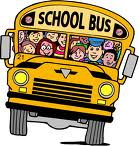 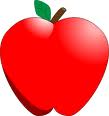 September 2018SunMonTueWedThuFriSat27282930311(Red Day)(Orange Day)Picture DayComputers(Yellow Day)(Green Day)(Blue Day)Go over Mrs. Weis’ classroom rules. What is being respectful at school?2345678Star of the Week:Mrs. WeisNO SCHOOL- LABOR DAY(Purple Day)ComputersHome-work goes home and is due on Friday.(Brown Day)  Map Testing in computer lab(Black Day)     Library(White Day)Gym/ P.EDon’t forget to wear gym shoes!Practice writing your first name the kindergarten way!(First letter capital only)9101112131415Star of the Week:Michael(Rainbow Day)Wear as many colors as you can!Map Testing in computer labHome-work goes home and is due on Friday.Put your library book in your backpack!Library- don’t forget your book!½ day (8:45-11:45) Bring a healthy snack!Gym/ P.EReview color words at home with your childCan you make an AB and ABC pattern?16171819202122Star of the Week:  CarliePlease send in one apple (any color) for apple discovery week.ComputersHome-work goes home and is due on Friday.                                           LibraryGym/ P.EDoes your child know his/her birthday?Practice tying shoes with your child23242526272829Star Student:Ava  Autumn begins!        ComputersJohnny Appleseed’sBirthday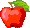 LibraryTREAT DAY!Gym/ P.E